A.D. BALONMANO VILLAVICIOSA DE ODÓN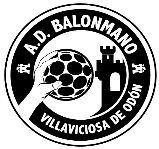 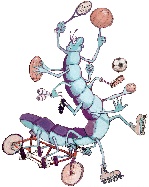 FICHA DE INSCRIPCIÓN TEMPORADA 2021-22  PREDEPORTE  Devolver la documentación rellena por Email contacto@balonmanovillaviciosa.esEstimados/as padres y madres:Os damos la bienvenida a esta nueva temporada 2021-22 que comienza y en la que tenemos puesta mucha ilusión para seguir trabajando con vuestr@s hij@s e intentando enseñarles valores a través de nuestro deporte, ¡BALONMANO!, realizando múltiples actividades para que jueguen, aprendan y se lo pasen bien de una manera divertida, esto es ¡PREDEPORTE!.Niñ@s del (2016-2017 y 2018) los martes y jueves de 17:00 a 18:00INSTALACIÓN:Pabellón Municipal “Chema Martínez”Camino. Sacedón, 15Villaviciosa de OdónxxxxxxxxxxxxxxxxxxxxxxxxxxxxxxxxxxxxxxxxxxxxxxxxxxxxxxxxxxxxxxxxxxxxxxxxxxxxxxxxxxxxxxxxxxxxxxDATOS JUGADOR/A (todos los datos son obligatorios)
DATOS PADRE/TUTOR (Marcar la opción correcta)
DATOS MADRE/TUTORA (Marcar la opción correcta)OBSERVACIONES: (Alergias, enfermedades, medicaciones, …) _____________________________________________________________________________________________________________________________________________________________________________________________________________________________________________________________________________________________AUTORIZACIÓN GRABACIÓN VÍDEOS-FOTOGRAFÍAS 
Y AUTORIZACIÓN PARA DESPLAZAMIENTOSYo, ______________________________________________________ padre – madre - tutor legal, de ________________________________________________________________, con DNI: __________________, SÍ AUTORIZO – NO AUTORIZO (Marcar la opción elegida), a que mi hijo/a pueda ser grabado y/o fotografiado, durante la realización de cualquier actividad organizada por la A.D. B.M. VILLAVICIOSA DE ODÓN, durante la temporada 2021/22, y al uso de estas imágenes y/o videos en las redes sociales del club (Facebook, twitter, Instagram, WhatsApp….) así como en cualquier otra en la que el Club considere oportuno figurar.Igualmente SÍ AUTORIZO – NO AUTORIZO (Marcar la opción elegida), a que el jugador/a arriba mencionad@, realice los desplazamientos a las distintas actividades organizadas o en las que participe la A.D. BM VILLAVICIOSA DE ODÓN (partidos, torneos, etc…) en el autobús fletado por el club y/o en coches particulares, en caso de así requerirlo las circunstancias.En Villaviciosa de Odón, A _______ de ____________________ del 2021Firmado:Los datos personales serán depositados en la base de datos de la A.D. Balonmano Villaviciosa de Odón y solo serán utilizados para las actividades de la entidad, pudiendo ejercer los derechos de acceso, rectificación, limitación de tratamiento, supresión, portabilidad y oposición al tratamiento, dirigiendo su petición la dirección postal del club o al correo electrónico contacto@balonmanovillaviciosa.esxxxxxxxxxxxxxxxxxxxxxxxxxxxxxxxxxxxxxxxxxxxxxxxxxxxxxxxxxxxxxxxxxxxxxxxxxxxxxxxxxxxxxxxxxxxxxxxxxINFORMACIÓN RELATIVA A HORARIOS DE ACTIVIDADES Y RESPONSABILIDADESEl Club recuerda a todas las familias, que durante el desarrollo de las actividades, cada niñ@ estará al cuidado de los monitores del club, pero acabado su horario de actividad el/la niñ@, pasará a ser responsabilidad de un adulto autorizado por la familia, que cuide y se responsabilice del mismo. No siendo el club responsable de ningún menor fuera de los horarios de entrenamiento.Agradecemos vuestra comprensión y quedamos a vuestra disposición para cualquier consulta u opinión que nos queráis trasladar.Lugar: Pol. Mun. Chema Martínez (Villaviciosa de Odón)Predeporte hasta 5 años: Martes y Jueves de 17:00 a 18:00A rellenar por las familias (se requiere la firma y autorización de ambos progenitores o tutores, en caso de familias separadas será necesario aportar 2 papeles, uno por cada progenitor)Nombre del menor:Nombre del Padre:Nombre de la madre:En Villaviciosa de Odón, a _______ de ____________________ del 2021Firmo y me doy por informado/aPadre o Tutor					Madre o TutoraTABLAS DE PAGOSLa cuota de la temporada 2021-22 se mantiene con los importes de temporadas anteriores. *** OS ROGAMOS ENCARECIDAMENTE CUMPLIR LOS PLAZOS DE PAGO ***El pago de estas cuotas deberá hacerse mediante transferencia bancaria o ingreso, NO SE ACEPTA EFECTIVOSe tendrá que presentar copia del justificante de pago al monitor/a correspondiente, quedándose las familias con el original, OBLIGATORIO poner en el ingreso el nombre del niñ@, bien al realizarlo o bien manuscrito al entregarlo al monitor/a:CUENTA de PAGO:BANCO POPULAR --------- ES53 0075 0242 9106 0616 3838Como todos los años, las familias tenéis 2 opciones a la hora de realizar el pago, si bien desde el Club, os agradecemos que en la medida de las posibilidades realicéis un único pago y así ayudar en la delicada situación económica por la que atravesamos. Aquí os dejamos la descripción de cada una de ellas.1.- Pago Único Anual: * El pago debe realizarse antes de 30/10/2021* EL PAGO DEBE REALIZARSE OBLIGATORIAMENTE ANTES DE 30/10/2021 *2.- Pago en dos plazos:	* El primer pago debe realizarse antes de 30/10/2021	* El segundo pago debe realizar antes del 31/12/2021EL PRIMER PAGO DEBE REALIZARSE OBLIGATORIAMENTE 
ANTES DE 30/10/2021Nombre y Apellidos:Dirección:                                                                                 C.P.:Fecha nacimiento:                                             DNI:Telf. móvil:                                          Colegio:Nombre y Apellidos:D.N.I. (obligatorio):                                                     Teléfono móvil:Familia numerosa: (OBLIGATORIO certificado)               X SI                             X NOE-mail:Autorizo a que el club me añada al grupo de WhatsApp que creen para mantenerme informado.   X SI     X NONombre y Apellidos:D.N.I. (obligatorio):                                                     Teléfono móvil:Familia numerosa: (OBLIGATORIO certificado)               X SI                             X NOE-mail:Autorizo a que el club me añada al grupo de WhatsApp que creen para mantenerme informado.   X SI      X NOPAGO ÚNICOantes de 30/10/2021Predeporte200€PRIMER PAGO
antes de 30/10/2021SEGUNDO PAGO
antes del 31/12/2021Predeporte125€75€